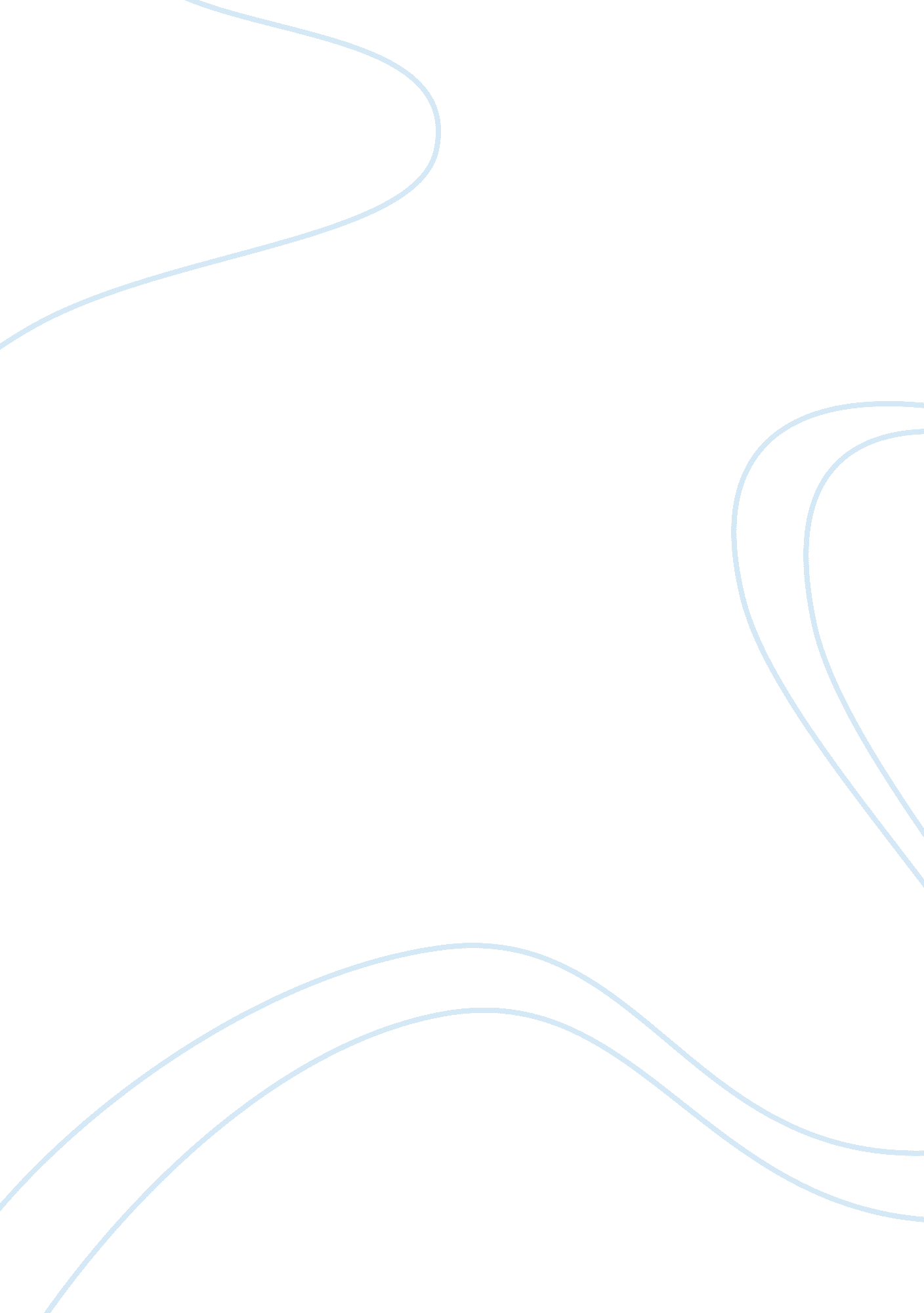 Was caesar a good leader?Business, Leadership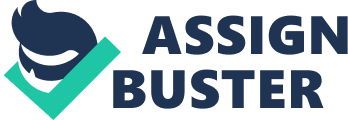 Julius Caesarwas born on July 12, 100 BC in Rome. He was a great leader of the Roman Empire. Some people believe that Caesar wasn’t a great leader or man. Experts say he was greedy and a megalomaniac. They also say that he bribed the people to love him and he cheated the system. Other experts say he was a great leader because he was for the Roman people unlike previous leaders. I believethat Caesar was a great leader for the Roman people because he created reforms to help the people, created a new government, and changed the course of history. Caesar was very helpful to the people when he took over. He created many solid reforms to give the people what they needed. He won people over by creating them. Some of the reforms he created were tax reforms in Asia and Sicily, allowing captured people to become citizens, and giving freefoodto the poor. The tax reforms in Asia and Sicily were made because “ both had suffered from avaricious governors and tax-collectors. (Seindal 2003) This put Caesar at an advantage because this reform got people in other places to like him better. Caesar allowed people that he captured while he was fighting to become citizens throughout his dictatorship. This helped the Roman Empire prosper because it had many different abilities and trades coming in with all the different people. Finally, Caesar gave food to the poor. He didn’t ration it. He just gave it out to them. This meant that people that couldn’t get their own food could have it very easily. 